		Анкета для родителей      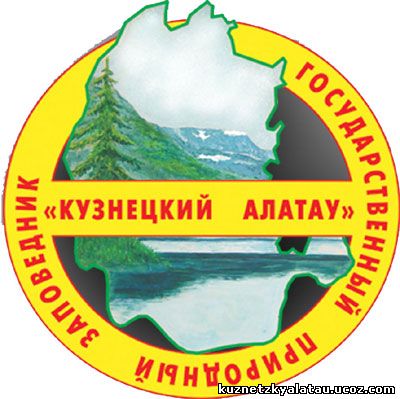 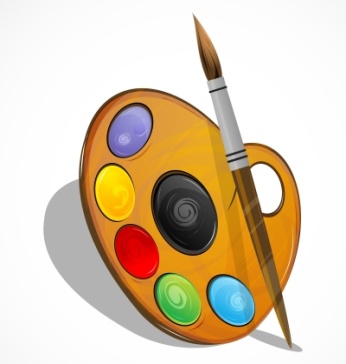 Проект: «Природа Кузнецкого Алатау» Уважаемые родители!Пожалуйста, ответьте на несколько вопросов, связанных с вашим отношением к проделанной работе. Ваше мнение поможет нам в дальнейшей делать работу более эффектной.Параметры оцениванияданетНе знаюОказывали ли Вы помощь своему ребенку в работе над проектом?Нужны ли были Вам консультации для помощи детям?Хотели бы Вы, чтобы дети продолжили такую работу?Понравился ли вашему ребенку проект?Ваши предложения и советы?